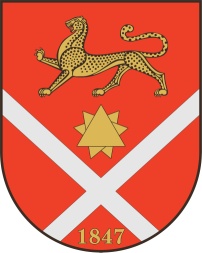 Республика Северная Осетия – АланияроектПравобережный районБесланское городское поселениеСобрание Представителей Бесланского городского поселенияРешение № 2от 01 декабря 2023 г.                                               	                          г. БесланНа основании ст. 169  Бюджетного кодекса Российской Федерации, п. 1 ч. 1 ст. 14, п. 2 ч. 3 ст. 28 Федерального закона от 06.10.2003 N131- ФЗ «Об общих принципах организации местного самоуправления в Российской Федерации», Устава Бесланского городского поселения Правобережного района Республики Северная Осетия-Алания и Положения «О порядке организации и проведении публичных слушаний», утвержденного решением Собрания представителей Бесланского городского поселения от 22.05.2009 г. N73, рассмотрев представленный администрацией местного самоуправления Бесланского городского поселения проект бюджета Бесланского городского поселения на 2024 год, Собрание представителей Бесланского городского поселенияРЕШАЕТ:          1.  Одобрить проект бюджета Бесланского городского поселения на 2024 год.          2. Проект решения «О бюджете Бесланского городского поселения                                                     на 2024 год» (прилагается) рассмотреть на публичных слушаниях. Форма проведения публичных слушаний – слушания по проектам правовых актов в органе местного самоуправления.           3. Провести публичные слушания по проекту решения «О бюджете Бесланского городского поселения на 2024 год» 13 декабря 2023г. в 12 час. 00 мин. по адресу: РСО-Алания, Правобережный район, г. Беслан, ул. Ген. Плиева 18, 3 этаж, зал заседаний.           4. Ответственность за проведение вышеуказанных публичных слушаний возложить на комиссию Собрания представителей Бесланского городского поселения в следующем составе: Кисиев Д.Б. -  председатель  комиссии, члены комиссии – Кусов А.З., Хосонов С.Т.  (контактный телефон: 8 (86737) 3-15-44).           5. Комиссии Собрания представителей Бесланского городского поселения провести мероприятия по подготовке и организации публичных слушаний и оповещению жителей г. Беслана о проведении публичных слушаний.           6. Настоящее решение подлежит официальному опубликованию (обнародованию). Глава муниципального образования Бесланского городского поселения  	                       	                                     В. Б. ТатаровПРОЕКТРеспублика Северная Осетия – АланияроектПравобережный районБесланское городское поселениеСобрание представителей Бесланского городского поселенияРешение № от «___»______2023г.                                                                          г. БесланВ соответствии с Бюджетным кодексом Российской Федерации, Федеральным законом от 06.10.2003 N 131-ФЗ «Об общих принципах организации местного самоуправления в Российской Федерации», принимая во внимание итоги публичных слушаний от ___ _____ 2023г., рассмотрев представленный администрацией местного самоуправления Бесланского городского поселения Правобережного района Республики Северная Осетия-Алания бюджет Бесланского городского поселения на 2024 год, Собрание представителей Бесланского городского поселенияРЕШАЕТ:1. Утвердить основные характеристики бюджета Бесланского городского поселения на 2024 год:- общий объем доходов бюджета Бесланского городского поселения в сумме 119 336,8 тыс. руб.;- общий объем расходов бюджета Бесланского городского поселения в сумме 119 336,8 тыс. руб.2. Утвердить доходы бюджета Бесланского городского поселения на 2024 год в соответствии с классификацией доходов бюджетов Российской Федерации (приложение №2).3. Утвердить распределение бюджетных ассигнований по разделам, подразделам, целевым статьям и видам расходов классификации расходов бюджета Бесланского городского поселения на 2024 год (приложение № 3).4. Утвердить расходы бюджета Бесланского городского поселения на 2024 год по главным распорядителям, распорядителям разделам, подразделам, целевым статьям и видам расходов бюджетов Российской Федерации в ведомственной структуре расходов (приложение №4).5. Утвердить оборотную кассовую наличность на 2024 г. в сумме 20 000 (двадцать тысяч) рублей.          6. Установить, что в 2024 году в случаях, предусмотренных настоящим пунктом, Управление Федерального казначейства по Республике Северная Осетия-Алания в соответствии со статьей 220.2 Бюджетного кодекса Российской Федерации при осуществлении им отдельных функций администрации местного самоуправления Бесланского городского поселения осуществляет казначейское сопровождение средств в валюте Российской Федерации, указанных в части 2 (с учетом положений части 3) настоящего пункта (далее - целевые средства). При казначейском сопровождении операции с целевыми средствами осуществляются на казначейском счете для осуществления и отражения операций с денежными средствами участников казначейского сопровождения, открытом администрации местного самоуправления Бесланского городского поселения в Управлении Федерального казначейства по Республике Северная Осетия-Алания, и отражаются на лицевых счетах, открытых в Управлении Федерального казначейства по Республике Северная Осетия-Алания в порядке, установленном Министерством финансов Российской Федерации. При казначейском сопровождении целевых средств Управление Федерального казначейства по Республике Северная Осетия-Алания осуществляет санкционирование расходов, источником финансового обеспечения которых являются целевые средства, в порядке, установленном Министерством финансов Российской Федерации.2. Установить, что в соответствии со статьей 242.26 Бюджетного кодекса Российской Федерации казначейскому сопровождению подлежат:1) расчеты по муниципальным контрактам о поставке товаров, выполнении работ, оказании услуг на сумму 10 000,0 тыс. рублей и более, источником финансового обеспечения исполнения которых являются средства, предоставляемые из бюджета Бесланского городского поселения Правобережного района Республики Северная Осетия-Алания; 2) расчеты по контрактам (договорам) о поставке товаров, выполнении работ, оказании услуг на сумму 10 000,0 тыс. рублей и более, заключаемым муниципальными бюджетными и автономными учреждениями Бесланского городского поселения Правобережного района Республики Северная Осетия-Алания, источником финансового обеспечения которых являются субсидии, предоставляемые в соответствии с абзацем вторым пункта 1 статьи 78.1 и статьей 78.2 Бюджетного кодекса Российской Федерации; 3) бюджетные инвестиции, предоставляемые юридическим лицам, из бюджета Бесланского городского поселения Правобережного района Республики Северная Осетия-Алания по договорам о предоставлении бюджетных инвестиций в соответствии со статьей 80 Бюджетного кодекса Российской Федерации; 4) расчеты по контрактам (договорам) о поставке товаров, выполнении работ, оказании услуг на сумму 5 000,0 тыс. рублей и более, заключаемым исполнителями и соисполнителями в рамках исполнения указанных в абзацах втором - четвертом настоящей части муниципальных контрактов, контрактов (договоров), договоров о предоставлении бюджетных инвестиций. 3. Положения части 2 настоящего пункта не распространяются на средства, предоставляемые на основании муниципальных контрактов (контрактов, договоров, соглашений), заключаемых в целях приобретения услуг связи по приему, обработке, хранению, передаче, доставке сообщений электросвязи или почтовых отправлений, коммунальных услуг, электроэнергии, гостиничных услуг, услуг по организации и осуществлению перевозки грузов и пассажиров железнодорожным транспортом общего пользования, авиационных и железнодорожных билетов, билетов для проезда городским и пригородным транспортом, подписки на периодические издания, аренды, осуществления работ по переносу (переустройству, присоединению) принадлежащих юридическим лицам инженерных сетей, коммуникаций, сооружений, проведения государственной экспертизы проектной документации и результатов инженерных изысканий в соответствии с законодательством Российской Федерации о градостроительной деятельности, осуществления страхования в соответствии со страховым законодательством, услуг по приему платежей от физических лиц, осуществляемых платежными агентами.4. Установить, что в 2024 году при казначейском сопровождении средств, предоставляемых на основании контрактов (договоров), указанных в подпунктах 3 и 4 части 2 настоящего пункта, заключаемых в целях приобретения товаров в рамках исполнения муниципальных контрактов, контрактов (договоров), которые заключаются бюджетными и автономными учреждениями, договоров (соглашений) о предоставлении субсидий, договоров о предоставлении бюджетных инвестиций, концессионных соглашений и соглашений о муниципально-частном партнерстве, перечисление средств по таким контрактам (договорам) осуществляется в установленном Правительством Российской Федерации порядке с лицевых счетов участника казначейского сопровождения, открытых заказчикам по таким контрактам (договорам) в территориальных органах Федерального казначейства, на расчетные счета, открытые поставщикам товаров в кредитных организациях, при представлении заказчиками по таким контрактам (договорам) в территориальные органы Федерального казначейства документов, подтверждающих поставку товаров. 5. Положения части 4 настоящего пункта о представлении заказчиками по контрактам (договорам) документов, подтверждающих поставку товаров, не распространяются на контракты (договоры), заключаемые в целях приобретения строительных материалов и оборудования, затраты на приобретение которых включены в сметную документацию на строительство (реконструкцию, в том числе с элементами реставрации, техническое перевооружение), капитальный ремонт объектов капитального строительства. Перечисление средств по таким контрактам (договорам), в том числе авансовых платежей, осуществляется в установленном Правительством Российской Федерации порядке с лицевых счетов участника казначейского сопровождения, открытых заказчикам по таким контрактам (договорам) в территориальных органах Федерального казначейства, на расчетные счета, открытые поставщикам по таким контрактам (договорам) в кредитных организациях.6. Установить, что в 2024 году при казначейском сопровождении средств, предоставляемых на основании контрактов (договоров), указанных в подпунктах 3 и 4 части 2 настоящего пункта, заключаемых в целях выполнения работ, оказания услуг в рамках исполнения муниципальных контрактов, контрактов (договоров), которые заключаются бюджетными и автономными учреждениями и предметом которых являются строительство (реконструкция, в том числе с элементами реставрации, техническое перевооружение), капитальный ремонт объектов капитального строительства, перечисление средств по таким контрактам (договорам) осуществляется в порядке, установленном Правительством Российской Федерации, с лицевых счетов участника казначейского сопровождения, открытых заказчикам по таким контрактам (договорам) в территориальных органах Федерального казначейства, на расчетные счета, открытые подрядчикам (исполнителям) по таким контрактам (договорам) в кредитных организациях, при представлении заказчиками по таким контрактам (договорам) в территориальный орган Федерального казначейства документов, подтверждающих выполнение работ, оказание услуг, а также реестра документов, подтверждающих затраты, произведенные подрядчиком (исполнителем) в целях выполнения работ, оказания услуг, по форме, установленной Правительством Российской Федерации.7. Установить, что в 2024 году перечень администраторов поступлений в местный бюджет определяется федеральным законодательством и перечнем распорядителей средств местного бюджета. 8. Установить, что согласно статьи 62 Бюджетного кодекса Российской Федерации в бюджет Бесланского городского поселения поступают:	- доходы от продажи земельных участков, которые расположены в границах поселения, находятся в федеральной собственности и осуществление полномочий Российской Федерации по управлению и распоряжению которыми передано органам государственной власти Республики Северная Осетия-Алания – по нормативу не менее 50 процентов, если законодательством Республики Северная Осетия-Алания не установлено иное;	- доходы от передачи в аренду земельных участков, которые расположены в границах поселения, находятся в федеральной собственности и осуществление полномочий Российской Федерации по управлению и распоряжению которыми передано органам государственной власти Республики Северная Осетия-Алания, а так же доходы от продажи прав на заключение договоров аренды таких земельных участков – по нормативу не менее 50 процентов, если законодательством Республики Северная Осетия-Алания не установлено иное;- доходы от продажи объектов недвижимого имущества одновременно с занятыми такими объектами недвижимого имущества земельными участками, которые расположены в границах поселения, находятся в федеральной собственности и осуществление полномочий Российской Федерации по управлению и распоряжению которыми передано органам государственной власти Республики Северная Осетия-Алания – по нормативу не менее 50 процентов, если законодательством Республики Северная Осетия-Алания не установлено иное.9. Наделить бюджетными полномочиями главного администратора доходов бюджета Бесланского городского поселения - администрацию местного самоуправления Бесланского городского поселения Правобережного района Республики Северная Осетия - Алания. 10. Утвердить перечень главных администраторов доходов бюджета Бесланского городского поселения и закрепленных за ними доходов. Утвердить перечень главных администраторов поступлений доходов бюджета Бесланского городского поселения, закрепленных в соответствии с законодательством Российской Федерации, законодательством Республики Северная Осетия - Алания и нормативно - правовыми актами Правобережного района за администрацией местного самоуправления Бесланского городского поселения Правобережного района Республики Северная Осетия – Алания.11. Установить, что в ходе исполнения бюджета Бесланского городского поселения администрация местного самоуправления Бесланского городского поселения Правобережного района Республики Северная Осетия – Алания вправе использовать доходы, фактически полученные при исполнении бюджета сверх утвержденных настоящим Решением в соответствии со статьей 232 Бюджетного кодекса Российской Федерации.12. Установить, что в ходе исполнения бюджета Бесланского городского поселения, администрация местного самоуправления Бесланского городского поселения Правобережного района Республики Северная Осетия - Алания вправе вносить  изменения в сводную бюджетную роспись в соответствии со статьей 217 Бюджетного кодекса Российской Федерации без внесения изменений в настоящее Решение.13. Установить, что в ходе исполнения бюджета Бесланского городского поселения, администрация местного самоуправления Бесланского городского поселения Правобережного района Республики Северная Осетия - Алания вправе вносить изменения в структуру источников покрытия дефицита бюджета Бесланского городского поселения, в структуру доходов и в ведомственную структуру расходов, в том числе по разделам, подразделам, целевым статьям и видам расходов классификации расходов бюджетов, с последующим отражением данных изменений в настоящем Решении в случае использования остатков средств бюджета Бесланского городского поселения на 01.01.2024г. 14. Установить, что заключение и оплата учреждениями и организациями договоров, исполнение которых осуществляется за счет средств местного бюджета, производится в пределах утвержденных им лимитов бюджетных обязательств в соответствии с утвержденными расходами местного бюджета и с учетом принятых, неисполненных обязательств. Вытекающие из договоров обязательства, исполнение которых осуществляется за счет средств местного бюджета, принятые учреждениями и организациями сверх установленных им лимитов бюджетных обязательств не подлежат к оплате за счет средств местного бюджета.15. Установить, что в ходе исполнения местного бюджета, администрация местного самоуправления Бесланского городского поселения Правобережного района Республики Северная Осетия - Алания вправе расходовать дополнительно полученные из районного бюджета целевые средства по целевому назначению с последующим внесением соответствующих изменений в настоящее решение в установленном порядке.16. Настоящее Решение подлежит опубликованию (обнародованию).  	17. Настоящее Решение вступает в силу с 01 января 2024 года.18. Контроль за исполнением настоящего решения возложить на отдел финансов, бухгалтерского учета и отчетности администрации местного самоуправления Бесланского городского поселения Правобережного района Республики Северная Осетия – Алания.Глава муниципального образования Бесланского городского поселения  	                                     В. Б. Татаров«О проекте бюджета Бесланского городского поселения на 2024 год»«О бюджете Бесланского городского поселения на 2024 год»